 PANCAKES WITH SALT BY MARC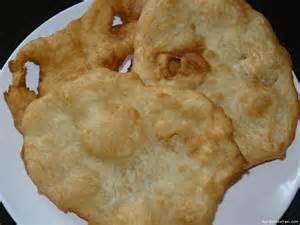 INGREDIENTS1 glass of water400 g flour1 pinch of saltUTENSILS1 plastic bowl1 frying panMETHOD1. Mix the water, salt and flour until you get a consistent dough.  2. Take some dough, press it and give it a form.3. Fry the dough.4. Eat